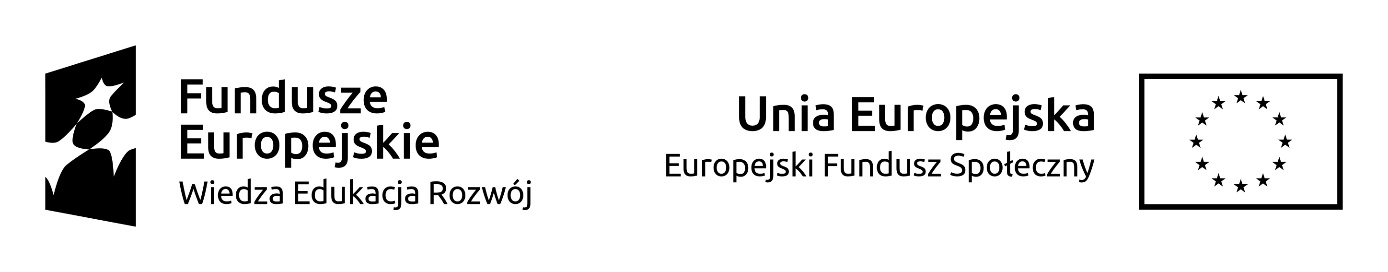 „Młodzi zawodowcy-wdrożenie programów stażowych dla studentów Wydziału Filologicznego Uniwersytetu Opolskiego”
Projekt współfinansowany ze środków Unii Europejskiej w ramach Europejskiego Funduszu Społecznego, Program Operacyjny Wiedza Edukacja Rozwój, Priorytet III. Szkolnictwo wyższe dla gospodarki i rozwoju, Działanie 3.1. Kompetencje w szkolnictwie wyższymPłatne staże dla studentów Wydziału FilologicznegoRekrutacja 18-24 maja – Dziekanat WFDyżury informacyjne w biurze projektu (s.12):Telefon w czasie dyżurów: 77 54 15 942środa 18.05 11.00-12.00czwartek 19.05 12.00-13.00piątek 20.05 10.00-11.00poniedziałek 23.05 14.00-15.00wtorek 24.05 9.00-10.00strona projektu: http://stazewf.uni.opole.pl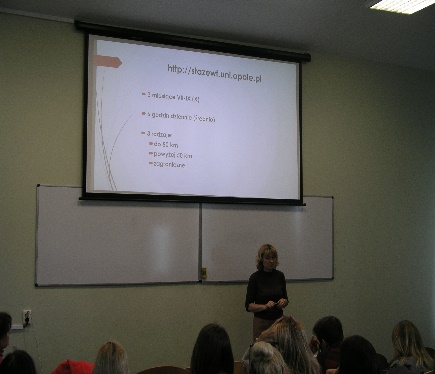 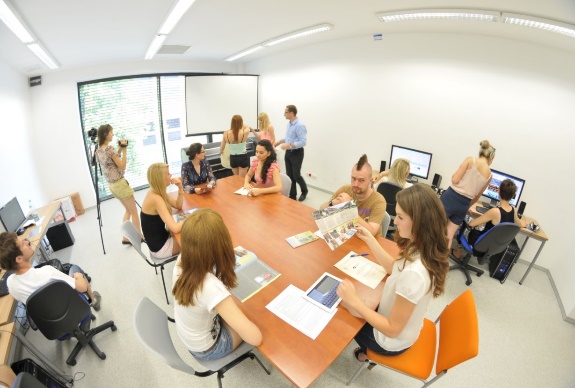 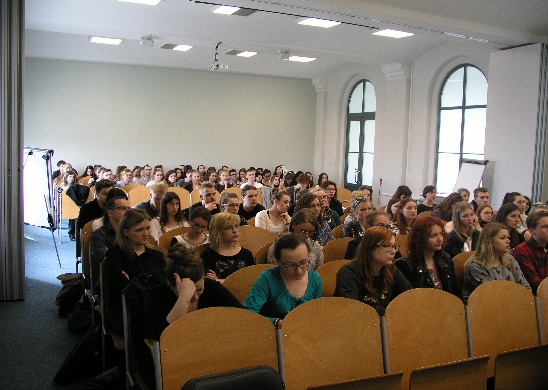 